Diocese of Edmonton Daily Prayer CycleAnglican Church Of Canada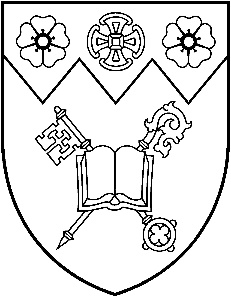 January 1 to April 30, 2023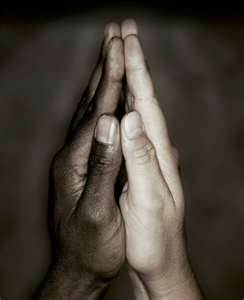 “I thank my God every time I remember you, constantly praying with joy 
in every one of my prayers…”  Philippians 1.3The names and situations in this cycle are always changing. Please alert the Synod Office (churched@edmonton.anglican.ca) to any changes in time for the next publication.JANUARYSun 1 The Naming of Jesus Diocese of Moosonee: the Most Rev. Anne Germond, Archbishop (Metropolitan of the Ecclesiastical Province of Ontario); the Most Rev. Fred Hiltz, Assisting Bishop. The retired clergy of the Diocese of Edmonton: Michael Lawson; Joyce Mellor; Elizabeth Metcalfe; Charles Mortimer (s. Lois); Ann Marie Nicklin (s. Owen); Helen Northcott (s. Rod), Susan Ormsbee 
(s. Charles); William Patterson; 
Bob Peel (s. Patricia); Jim Plambeck 
(s. Olga); David Prowse; Paul Robinson (s. Pat). Buyé Synod Office: Simion Kinono, Christian Education Coordinator and Bible College Director; Nehemie Mbonyimpano, Diocesan Typist; Amos Mutezimana, Evangelism Officer; Noel Ntamavukiro, Gender-Based Violence and Peace and Reconciliation Officer. Paul First Nation.


Mon 2 St. David, Edmonton: 
Renée Desjardins (s. David Pickett), Rector; Kathy Bowman (s. David Kinloch), Michael Sung (s. Agnes), Dan Van Alstine (s. Carolyn Skinner), Honorary Assistants. Buyé Diocese, Kigina Parish: Emmanuel Ntakirutimana, Rector. Saddle Lake Cree Nation.Tues 3 St. Faith, Edmonton: 
Travis Enright, Rector; Adenike Yesufu, Sandra Arbeau, Vocational Deacons; Arthur Dyck (s. Joy); Linda Whittle (s. Jim), Honorary Assistants; Steve Smith (s. Sara Kate Edwards-Smith), Theological Student. Buyé Diocese, Kumana Parish: Athanase Minani, catechist. Samson Cree Nation.Wed 4 St. George, Edmonton: Madeleine Urion (s. Quinn Strikwerda), Rector; Mark Vigrass (s. Manny Penera), Vocational Deacon; Sheila Hagan-Bloxham, Honorary Assistant. Buyé Diocese, Mbaba Parish: Jeremy Ndikumana, catechist. Whitefish Lake First Nation.Thurs 5 St. John the Evangelist, Edmonton: Richard King (s. Shelly), Rector; Cameron Burns, Assistant Priest; Maryann Amor, Children and Families Minister; Blake Holt 
(s. Paula), Pastor for Student Ministries; Regula Brandle, Michael Chase (s. Carrie), Fred George 
(s. Annette), Honorary Assistants. Buyé Diocese, Rwiri Parish: Gabriel Manirakiza, catechist. All First Nations people of Treaty 6.Fri 6 The Epiphany of the Lord St. Luke, Edmonton: Nick Trussell 
(s. Stephanie), Rector; Joyce Mellor, Honorary Assistant. Buyé Hospital Chaplaincy: Daniel Bizimana, Chaplain. Métis Nation of Alberta.	Sat 7 St. Margaret, Edmonton: 
Tim Chesterton (s. Marci), Rector; Susan Ormsbee (s. Charles), Sarah Holmstrom (s. Curtis Whale), Honorary Assistants; Jennifer Oujla, Administrative Assistant. Chaplain at Buyé High School: Audace Kwizera. Alexander First Nation.
Sun 8 The Baptism of the Lord Diocese of New Westminster: the Rt. Rev. John Stephens, Bishop. The retired clergy of the Diocese of Edmonton: Michael Rolph (s. Cora); Doreen Scott; Susan Storey; Allan Studd (s. Betty); Michael Sung 
(s. Agnes); Carol Tyrrell (s. John); Jacques deG Vaillancourt (s. Bobbi); Dan Van Alstine (s. Carolyn Skinner); Robin Walker (s. Joanne); Linda Whittle (s. Jim); 
Anne Wightman (s. Peter); 
Mary Charlotte Wilcox; 
Robert Wild; Michael Williamson 
(s. Janet); Dan Wold (s. Daphne). Buyé Diocese, Vumbi Parish: Jean Baptiste Muhigirwa, Rector. Saddle Lake Cree Nation.Mon 9 St. Mark-Jieng, Dinka community: Akon Lual Akon 
(s. Elizabeth) and John Ayuen 
(s. Mary), Priests. Buyé Diocese Bible School: Simion Kinono, Director; Alfred Uwimanihaye, Daniel Bizimana, Teachers. Alexis Nakota Sioux Nation.
Tues 10 St. Mary, Edmonton: 
Travis Enright, Rector; Jordan Giggey, Theological Student. Buyé Diocese Youth Coordinator: Audace Kwizera. Cold Lake First Nation.Wed 11 St. Matthias, Edmonton: 
Andreas Sigrist, Rector (s. Melanie); Eric Kregel (s. Catherine), Priest-in-Charge, St. Peter’s Filipino Congregation; Paul Bachmann 
(s. Anne Marie), Honorary Assistant; Tracey Ross, Office Manager. The Archdeacons of the Diocese of Buyé: Amos Mutezimana, Evariste Nsabimana, Simeon Ntirandekura, Papias Masengesho, and Leonidas Nizigiyimana. Enoch Cree Nation.Thurs 12 St. Michael and All Angels, Edmonton: Colleen Sanderson, Rector. The Diocese of Buyé Mothers’ Union: Clotilde Muhimpundu, President; Bibiane Nsengiyumva, Chaplain; Josephine Kezakimana, Clementine Ujeneza, Trainers. Ermineskin Cree Nation.Fri 13 St. Patrick, Edmonton: 
Kevin Kraglund (s. Brenda), Rector; John Agwiking (s. Amyline), Priest-in-Charge, Filipino Congregation; Joanne Chambers (s. Don), Susan Storey, Honorary Assistants. Gahengeri Indigenous community in Buyé Diocese: Jean De Dieu Nzobarinda, Rector. Frog Lake First Nation.Sat 14 St. Paul, Edmonton: 
Myron Penner (s. Jodi), Rector; Michelle Schurek, Community Engagement Worker; Abigail Harding (s. Mack), Youth Worker; Asher Hebert (s. Lauren), Office Administrator. All lay people in parishes throughout the Diocese of Buyé. Kehewin Cree Nation.	Sun 15 Epiphany 2 Diocese of Niagara: the Rt. Rev. Susan Bell, Bishop. Clergy widows and widowers of the Diocese of Edmonton: Dona Armstrong; Barbara Ash; Pat Bergstrom; Marg Bonertz; Carol Canton; Mary Dyck; Beth-Anne Exham; Kathleen Gale; Ruth Guse; Shirley Hanes; Ron Hörst; Diane Howes; Audrey Irving; Alisa Ketchum-Walker; Ted McClung; Gillian Melbourne; Cynthia Morris; Betty Myles; Janice Roderick; Elizabeth Rushton; Roberta Shell; Dorothy Wilson. Buyé Diocese, Giteranyi Parish: Jean Pierre Nsabimana, Rector. Samson Cree Nation.Mon 16 St. Peter, Edmonton: 
Alison Ward-Westervelt, Vocational Deacon; Kathy Hutchinson, Parish Evangelist. The retired pastors of Buyé: Joel Minani, Osee Niyibizi. Whitefish Lake First Nation.Tues 17 St. Stephen the Martyr, Edmonton: Brian Malone, sub-deacon. Buyé Synod Office: the Most Rev. Sixbert Macumi, Archbishop; Dominique Ciza, Diocesan Executive Secretary; Leonidas Nizigiyimana, Treasurer, Archdeacon of Gashikanwa; Jean Berchmans Mweningoma, Development Officer; Damascene Bagirubwira, Vice-Development Officer. Montana First Nation.Wed 18 Confession of St. Peter 
St. Timothy, Edmonton: 
Clare Stewart (s. Jennifer Renouf), Rector; Jennifer Renouf (s. Clare Stewart), Honorary Assistant; RJ Chambers, Parish Administrator. Buyé Synod Office: Simion Kinono, Christian Education Coordinator and Bible College Director; Nehemie Mbonyimpano, Diocesan Typist; Amos Mutezimana, Evangelism Officer; 
Noel Ntamavukiro, Gender-Based Violence and Peace and Reconciliation Officer. Paul First Nation.Thurs 19 Trinity Mar Thoma Church, Edmonton: Thomas Yesudasan, Rector. Buyé Diocese, Vumbi Parish: Jean Baptiste Muhigirwa, Rector. Saddle Lake Cree Nation.Fri 20 Holy Trinity, Edson: 
Johnny Pooten, Rector. 
Buyé Diocese, Giteranyi Parish: 
Jean Pierre Nsabimana, Rector. Samson Cree Nation.Sat 21 St. George, Fort Saskatchewan: Aaron Parsall-Myler (s. Erika), Rector. Buyé Diocese, Kibonde Parish: Alexis Nzoyisaba, Rector. Louis Bull Tribe.Sun 22 Epiphany 3 Diocese of Nova Scotia & Prince Edward Island: the Rt. Rev. Sandra Fyfe, Bishop. The clergy on a leave of absence in the Diocese of Edmonton and the Interim Ministry Team. Buyé Diocese, Kibonde Parish: Alexis Nzoyisaba, Rector. Whitefish Lake First Nation.Mon 23 Church of the Nativity, Frog Lake: Fred Matthews, Lay Reader-in-Charge. Buyé Diocese, Mwendo Parish: Samson Misago, Rector. All First Nations people of Treaty 6.Tues 24 Emmanuel, Gibbons and St. Mary, Redwater: Anthony Kwaw (s. Denise), Rector. Buyé Diocese, Kirima Parish: Emmanuel Habindemyi, Rector. Métis Nation of Alberta.	Wed 25 Conversion of St. Paul 
St. Mary and St. George, Jasper: David Prowse, Honorary Assistant. Buyé Diocese, Bigombo Parish: Simeon Ntirandekura, Rector. Alexander First Nation.Thurs 26 St. Paul, Leduc: 
Robyn King (s. Andrew), Rector; 
Lisa Wojna (s. Garry), Transitional Deacon. Buyé Diocese, All Saints’ Cathedral: Jean Berchmans Mweningoma, Dean; 
Alfred Uwimanihaye, Rector. 
Alexis Nakota Sioux Nation.Fri 27 St. John the Divine, Onoway: Cheryl Boulet (s. Robert), Rector. Buyé Diocese, Gashikanwa (St. Paul) Parish: Leonidas Nizigiyimana, Rector. Cold Lake First Nation.Sat 28 St. Mary, Ponoka: Trina Holmberg (s. Ken), Rector; Treena Hanger (s. Jeff), Secretary. Buyé Diocese, Nyamabuye Parish: Serges Rwasa, Rector. Enoch Cree Nation.Sun 29 Epiphany 29 Diocese of Ontario: the Rt. Rev. Michael Oulton, Bishop. The staff of the Diocesan Synod Office: the Rt. Rev. Stephen London (s. Stephanie), Bishop; Sarah Kemp (s. Grant), Bishop’s Assistant; Scott Sharman (s. Alexandra Meek), Canon to the Ordinary; John Gee, Deacon and Synod Secretary-Treasurer; Margaret Glidden (s. Roy), Director of Communications; Shelly King (s. Richard), Deacon and Administrative Assistant. Buyé Diocese, Mwendo Parish: Samson Misago, Rector. All First Nations people of Treaty 6.Mon 30 St. Aidan and St. Hilda, Rexboro. Buyé Diocese, Ngozi 
(St. John) Parish: Damascene Bagirubwira, Rector; 
Deo Nkunzimana, Deputy Rector. Ermineskin Cree Nation.Tues 31 St. Matthew, St. Albert: Lee Bezanson (s. Bernadine), Rector; Aaron Parsall-Myler (s. Erika), Associate Priest. Buyé Diocese, Murama Parish: 
Evariste Nsabimana, Rector. Frog Lake First Nation.FEBRURARYWed 1 St. John, Sedgewick. 
Buyé Diocese, Gitobe Parish: 
Joseph Hakizimana, Rector. Kehewin Cree Nation.	Thurs 2 The Presentation of the Lord St. Thomas, Sherwood Park: Chelsy Bouwman (s. Jordan), Interim Priest-in-Charge; Judy Purkis, Vocational Deacon; Michael Rolph (s. Cora); Honorary Assistant; Shawna Stirman, Administrative Assistant. Buyé Diocese, Mubanga Parish: Jean Bosco Nyankimbona, Rector. Louis Bull Tribe.Fri 3 St. Augustine Parkland, Spruce Grove: Neil Gordon (s. Susan Bercov), Interim Priest-in-Charge; Lesley Hand (s. Charles), Honorary Assistant; Michelle Squance-Slade, Office Administrator. Buyé Diocese, Kayanza (St. Martin) Parish: Amos Mutezimana, Rector. Montana First Nation.Sat 4 St. Mary, Vegreville, 
Laureta Blondin (s. Clarence), Rector. Buyé Diocese, Kabanga Parish: Lazar Rudende, Rector. Paul First Nation.Sun 5 Epiphany 5 Diocese of Ottawa: the Rt. Rev. Shane Parker, Bishop. Officers of the Diocese of Edmonton: Lois MacLean (s. Richard Rand), Chancellor; Robert Reynolds (s. Ritu Khullar), Vice-Chancellor; Mark Alexander (s. Amanda), Registrar and Solicitor; John Gee, Secretary to Synod; Armand Mercier (s. Carol Anne), Safe Church Coordinator. Buyé Diocese, Kirima Parish: Emmanuel Habindemyi, Rector. Métis Nation of Alberta.	Mon 6 St. Philip, Westlock: 
Peter Yeung (s. Helena), Rector. Buyé Diocese, Rusengo Parish: Sylvere Ndururutse, Rector. Alexander First Nation.Tues 7 Immanuel, Wetaskiwin: Hugh Matheson (s. Fiona Brownlee), Rector. Buyé Diocese, Gakana Parish: Evariste Nsabimana, Rector. Samson Cree Nation.Wed 8 St. Patrick, Whitecourt: 
Rita Milne, Priest-in-Charge. 
Buyé Diocese, Buringanire Parish: Gerard Macumi, Rector. Whitefish Lake First Nation.Thurs 9 The Diocese of Edmonton Cursillo Secretariat. Buyé Diocese, Canika Parish: Evariste Nsabimana, Rector. All First Nations people of Treaty 6.Fri 10 Hospital Chaplaincy: 
Regula Brandle, Coordinator of Hospital Visitors and Priest-in-Mission; Lee Bezanson 
(s. Bernadine) and Kevin Kraglund (s. Brenda), Chaplains; all Hospital Visitors throughout the diocese. Buyé Diocese, Kobero Parish 
(St. Stephen): Elie Ndacayisenga, Rector. Métis Nation of Alberta.	Sat 11 Educational Chaplaincy. Buyé Diocese, Murehe Parish: Jean Boniface Minani, Rector. Saddle Lake Cree Nation.

Sun 12 Epiphany 6 Diocese of Qu’Appelle: the Rt. Rev. Helen Kennedy, Bishop. Diocese of Edmonton outreach ministries: Bleeding Heart Art Space; PrayerWorks Common; the intentional Christian community of Ascension House. Buyé Diocese, Bigombo Parish: Simeon Ntirandekura, Rector. Alexander First Nation.Mon 13 Military chaplains: Jennifer Renouf (s. Clare Stewart); Christian Pichette; Eric Davis, CFB Edmonton; Robert Parker (s. Rachael), CFB Wainwright. Buyé Diocese, Giheta Parish: Audace Gahungu, Rector. Alexis Nakota Sioux Nation.Tues 14 Examining chaplains, theological students, and postulants for ordination in Edmonton diocese. Buyé Diocese, Mwumba Parish: Simion Kinono, Rector; Frederic Miburo, Associate Priest. Cold Lake First Nation.Wed 15 Indigenous Ministry: 
Travis Enright, Archdeacon for Reconciliation and Decolonization; Fiona Brownlee (s. Hugh Matheson), Aboriginal and Rural Communities Liaison; Fred Matthews, Lay Reader-in-Charge, Church of the Nativity, Frog Lake. Buyé Diocese, Gisitwe Parish: Isaie Pascal Sindayigaya, Rector. Enoch Cree Nation.Thurs 16 Diocesan Rural Ministry: Rachael Parker (s. Robert), Archdeacon for Rural Ministry. 
Buyé Diocese, Kabataha Parish: Fabien Miburo, Rector. Ermineskin Cree Nation.Fri 17 Social Support Ministries: Inner City Pastoral Ministry: Quinn Strikwerda (s. Madeleine Urion), Chaplain; Michelle Nieviadomy, Oskâpêwis; Canterbury Foundation: Colleen Sanderson, Chaplain; Capital Region Interfaith Housing Initiative: Mike Van Boom 
(s. Heather), Steering Committee Member; E4C: Barb Spencer, Chief Executive Officer; Greater Edmonton Alliance: Gary Savard, Community Organizer; Our House Addiction Recovery Centre: Mark MacKenzie, Executive Director; Aaron Parsall-Myler (s. Erika), Chaplain. Buyé Diocese, Kigufi Parish: Ezechiel Hatungimana, Rector. Frog Lake First Nation.Sat 18 Diocese of Edmonton Archdeacons: Travis Enright, Jordan Haynie Ware, Richard King, Sue Oliver, Rachael Parker. Buyé Diocese, Gatukuza Parish: Pascal Kagenza, Rector. Kehewin Cree Nation.	Sun 19 Epiphany 7 Diocese of Quebec: the Rt. Rev. Bruce Myers, Bishop. St. Mary Abbots, Barrhead; St. Peter, Lac La Nonne: Charles Mortimer (s. Lois), Honorary Assistant. Buyé Diocese, All Saints’ Cathedral: Jean Berchmans Mweningoma, Dean; Alfred Uwimanihaye, Rector. Alexis Nakota Sioux Nation.Mon 20 Diocese of Edmonton Regional Deans: Jonathan Crane (Battle River); Colleen Sanderson (Cold Lake); Danielle Key (Whitemud); Yellowhead; Edmonton West. Buyé Diocese, Ruyenzi (St. Emmanuel) Parish: Papias Masengesho, Rector. Louis Bull Tribe.Tues 21 All ministries, initiatives, and committees in the Diocese of Edmonton, and all their coordinators, directors, committee chairs, and officers. Buyé Diocese, Kigina Parish: Emmanuel Ntakirutimana, Rector. Montana First Nation.Wed 22 Ash Wednesday The Anglican Church Women: Elaine Dickie, Diocesan President. Buyé Diocese, Kumana Parish: Athanase Minani, catechist. Paul First Nation.Thurs 23 Lay Readers and Lay Evangelists in parishes throughout the Diocese of Edmonton. Buyé Diocese, Mbaba Parish: Jeremy Ndikumana, catechist. Saddle Lake Cree Nation.Fri 24 All lay people in parishes throughout the Diocese of Edmonton and all their various ministries. Buyé Diocese, Rwiri Parish: Gabriel Manirakiza, catechist. Samson Cree Nation.Sat 25 The retired clergy of the Diocese of Edmonton: Aubrey Bell (s. Hilda); Kathy Bowman (s. David Kinloch); Gwen Bright; Penny Bruce; Carol Canton; Joanne Chambers (s. Don); Rick Chapman (s. Bernedene); Eileen Conway; Bruce Cowley; Maureen Crerar; Tom Dean (s. Linda); Terry Dunn (s. Joanne). Buyé Hospital Chaplaincy: Daniel Bizimana, Chaplain. Whitefish Lake First Nation.Sun 26 Lent 1 Diocese of Rupert’s Land: the Rt. Rev. Geoffrey Woodcroft, Bishop. St. Columba, Beaumont: Stephanie London (s. Stephen), Rector; Maralyn Benay, Vocational Deacon; Jane Piercy Ballard, Honorary Vocational Deacon. Buyé Diocese, Gashikanwa (St. Paul) Parish: Leonidas Nizigiyimana, Rector. Cold Lake First Nation.Mon 27 The retired clergy of the Diocese of Edmonton: Arthur Dyck (s. Joy); Ted Eden (s. Pamela); René Faille (s. Ruby); Bishop Ken Genge (s. Ruth); John Gifford (s. Juanita Rodgers); Neil Gordon (s. Susan Bercov); Sheila Hagan-Bloxham; Sally Harrison; Peter Heritage (s. Lois); Ron Hörst; Karen Hunt; Ellis Jagoe; Ed Kostyk. Chaplain at Buyé High School: Audace Kwizera. Enoch Cree Nation.Tues 28 The retired clergy of the Diocese of Edmonton: Michael Lawson; Joyce Mellor; Elizabeth Metcalfe; Charles Mortimer (s. Lois); Ann Marie Nicklin (s. Owen); Helen Northcott (s. Rod), Susan Ormsbee (s. Charles); William Patterson; Bob Peel (s. Patricia); Jim Plambeck (s. Olga); David Prowse; Paul Robinson (s. Pat). Buyé Diocese Bible School: Simion Kinono, Director; Alfred Uwimanihaye, Daniel Bizimana, Teachers. Métis Nation of Alberta.
MARCHWed 1 The retired clergy of the Diocese of Edmonton: Michael Rolph (s. Cora); Doreen Scott; Susan Storey; Allan Studd (s. Betty); Michael Sung (s. Agnes); Carol Tyrrell (s. John); 
Jacques deG Vaillancourt (s. Bobbi); Dan Van Alstine (s. Carolyn Skinner); Robin Walker (s. Joanne); Linda Whittle (s. Jim); Anne Wightman (s. Peter); Mary Charlotte Wilcox; Robert Wild; Michael Williamson (s. Janet); Dan Wold (s. Daphne). Buyé Diocese Youth Coordinator: Audace Kwizera. Alexander First Nation.Thurs 2 Clergy widows and widowers of the Diocese of Edmonton: Dona Armstrong; Barbara Ash; Pat Bergstrom; Marg Bonertz; Carol Canton; Mary Dyck; Beth-Anne Exham; Kathleen Gale; Ruth Guse; Shirley Hanes; Ron Hörst; Diane Howes; Audrey Irving; Alisa Ketchum-Walker; Ted McClung; Gillian Melbourne; Cynthia Morris; Betty Myles; Janice Roderick; Elizabeth Rushton; Roberta Shell; Dorothy Wilson. 
The Archdeacons of the Diocese of Buyé: Amos Mutezimana, Evariste Nsabimana, Simeon Ntirandekura, Papias Masengesho, and Leonidas Nizigiyimana. Alexis Nakota Sioux Nation.Fri 3 The clergy on a leave of absence in the Diocese of Edmonton and the Interim Ministry Team. The Diocese of Buyé Mothers’ Union: Clotilde Muhimpundu, President; Bibiane Nsengiyumva, Chaplain; Josephine Kezakimana, Clementine Ujeneza, Trainers. Cold Lake First Nation.Sat 4 The staff of the Diocesan Synod Office: the Rt. Rev. Stephen London (s. Stephanie), Bishop; Sarah Kemp (s. Grant), Bishop’s Assistant; Scott Sharman 
(s. Alexandra Meek), Canon to the Ordinary; John Gee, Deacon and Synod Secretary-Treasurer; Margaret Glidden (s. Roy), Director of Communications; Shelly King 
(s. Richard), Deacon and Administrative Assistant. Gahengeri Indigenous community in Buyé Diocese: Jean De Dieu Nzobarinda, Rector. All First Nations people of Treaty 6.Sun 5 Lent 2 Diocese of Saskatchewan: the Rt. Rev. Michael Hawkins, Bishop; the Rt. Rev. Adam Halkett, Bishop of Missinipi; the Rt. Rev. Isaiah Larry Beardy, Assisting Bishop of Missinipi. St. Andrew, Camrose: Trina Holmberg (s. Ken), Rector; Daryle Kerr (s. Kathy), Honorary Assistant; Bev Shafer, Secretary. Buyé Diocese, Nyamabuye Parish: Serges Rwasa, Rector. Enoch Cree Nation.Mon 6 Officers of the Diocese of Edmonton: Lois MacLean (s. Richard Rand), Chancellor; Robert Reynolds (s. Ritu Khullar), Vice-Chancellor; Mark Alexander (s. Amanda), Registrar and Solicitor; John Gee, Secretary to Synod; Armand Mercier (s. Carol Anne), Safe Church Coordinator. All lay people in parishes throughout the Diocese of Buyé. Ermineskin Cree Nation.Tues 7 Diocese of Edmonton outreach ministries: Bleeding Heart Art Space; PrayerWorks Common; the intentional Christian community of Ascension House. The retired pastors of Buyé: Joel Minani, Osee Niyibizi. Frog Lake First Nation.Wed 8 St. Mary Abbots, Barrhead; St. Peter, Lac La Nonne: Charles Mortimer (s. Lois), Honorary Assistant. Buyé Synod Office: the Most Rev. Sixbert Macumi, Archbishop; Dominique Ciza, Diocesan Executive Secretary; Leonidas Nizigiyimana, Treasurer, Archdeacon of Gashikanwa; Jean Berchmans Mweningoma, Development Officer; Damascene Bagirubwira, Vice-Development Officer. Kehewin Cree Nation.Thurs 9 St. Columba, Beaumont: Stephanie London (s. Stephen), Rector; Maralyn Benay, Vocational Deacon; Jane Piercy Ballard, Honorary Vocational Deacon. 
Buyé Synod Office: Simion Kinono, Christian Education Coordinator and Bible College Director; Nehemie Mbonyimpano, Diocesan Typist; Amos Mutezimana, Evangelism Officer; Noel Ntamavukiro, Gender-Based Violence and Peace and Reconciliation Officer. Louis Bull Tribe.Fri 10 St. Andrew, Camrose: 
Trina Holmberg (s. Ken), Rector; Daryle Kerr (s. Kathy), Honorary Assistant; Bev Shafer, Secretary. Buyé Diocese, Vumbi Parish: Jean Baptiste Muhigirwa, Rector. Montana First Nation.Sat 11 St. John the Evangelist, Cold Lake: Donna Gauthier (s. Ken), Rector; William Patterson and Doug Giles, Honorary Assistants.  Buyé Diocese, Giteranyi Parish: Jean Pierre Nsabimana, Rector. Paul First Nation.Sun 12 Lent 3 Diocese of Saskatoon: in the process of electing a new bishop. St. John the Evangelist, Cold Lake: Donna Gauthier (s. Ken), Rector; William Patterson and Doug Giles, Honorary Assistants. Buyé Diocese, Ngozi (St. John) Parish: Damascene Bagirubwira, Rector; Deo Nkunzimana, Deputy Rector. Ermineskin Cree Nation.Mon 13 St. George, Devon: Christian Gordon (s. Lisa), Rector. Buyé Diocese, Kibonde Parish: Alexis Nzoyisaba, Rector. Saddle Lake Cree Nation.Tues 14 All Saints’, Drayton Valley. Buyé Diocese, Mwendo Parish: Samson Misago, Rector. Samson Cree Nation.Wed 15 St. Mary, Edgerton, 
St. Thomas, Wainwright, and St. Saviour, Vermilion (Dayspring Ministry): Rachael Parker 
(s. Robert), Rector. Buyé Diocese, Kirima Parish: Emmanuel Habindemyi, Rector. Whitefish Lake First Nation.Thurs 16 All Saints’ Cathedral, Edmonton: Alexandra Meek 
(s. Scott Sharman), Rector and Dean; Ruth Sesink Bott (s. Dawson), Vicar; Robin Gibbons, International Ecumenical Canon; Michael Lapsley, Honorary Canon for Healing and Reconciliation; John Gee, Honorary Vocational Deacon; Darlene Niederhaus (s. Randy), Office Administrator. Buyé Diocese, Bigombo Parish: Simeon Ntirandekura, Rector. All First Nations people of Treaty 6.Fri 17 Christ Church, Edmonton: Susan Oliver (s. Stephen Martin), Rector; Armand Mercier (s. Carol Anne), Associate Priest; Maureen Crerar, Martin Garber-Conrad, Honorary Assistants; Arlene Young, Sheila Moorey, Vocational Deacons; Alison Hurlburt, Parish Evangelist; Ronald Laginski, Office Manager. Buyé Diocese, All Saints’ Cathedral: Jean Berchmans Mweningoma, Dean; Alfred Uwimanihaye, Rector. Métis Nation of Alberta.	Sat 18 St. Joseph of Nazareth Good Shepherd, Edmonton: Jordan Haynie Ware (s. Derek), Rector; Tom Dean (s. Linda), Honorary Assistant; Raelynn Ramage-Muir, Children’s and Youth Ministry; Michelle Yee, Administrative Assistant. Buyé Diocese, Gashikanwa (St. Paul) Parish: Leonidas Nizigiyimana, Rector. Alexander First Nation.Sun 19 Lent 4 The Territory of the People: the Rev. Canon Len Fraser, Territory Administrator; episcopal election planned for mid-March. 
St. George, Devon: Christian Gordon (s. Lisa), Rector. Buyé Diocese, Murama Parish: Evariste Nsabimana, Rector. Frog Lake First Nation.Mon 20 Holy Trinity, Edmonton: Danielle Key (s. Robert), Rector; Penny Bruce, Robin Walker 
(s. Joanne), Honorary Assistants; RJ Chambers (s. Janette), Arts Administrator; Janette Chambers, Office Administrator. Buyé Diocese, Nyamabuye Parish: Serges Rwasa, Rector. Kehewin Cree Nation.Tues 21 Holy Trinity Riverbend: Elisabeth Thompson, Honorary Assistant. Buyé Diocese, Ngozi 
(St. John) Parish: Damascene Bagirubwira, Rector; Deo Nkunzimana, Deputy Rector. 
Cold Lake First Nation.Wed 22 St. Augustine of Canterbury, Edmonton: Jonathan Crane (s. Megan), Rector; Anne Wightman (s. Peter), Honorary Assistant. Buyé Diocese, Murama Parish: Evariste Nsabimana, Rector. Enoch Cree Nation.Thurs 23 St. David, Edmonton: Renée Desjardins (s. David Pickett), Rector; Kathy Bowman (s. David Kinloch), Michael Sung (s. Agnes), Dan Van Alstine (s. Carolyn Skinner), Honorary Assistants. Buyé Diocese, Gitobe Parish: Joseph Hakizimana, Rector. Ermineskin Cree Nation.Fri 24 St. Faith, Edmonton: 
Travis Enright, Rector; Adenike Yesufu, Sandra Arbeau, Vocational Deacons; Arthur Dyck (s. Joy); Linda Whittle (s. Jim), Honorary Assistants; Steve Smith (s. Sara Kate Edwards-Smith), Theological Student. Buyé Diocese, Mubanga Parish: Jean Bosco Nyankimbona, Rector. Frog Lake First Nation.Sat 25 The Annunciation of the Lord to the Blessed Virgin Mary St. George, Edmonton: Madeleine Urion (s. Quinn Strikwerda), Rector; Mark Vigrass (s. Manny Penera), Vocational Deacon; Sheila Hagan-Bloxham, Honorary Assistant. 
Buyé Diocese, Kayanza (St. Martin) Parish: Amos Mutezimana, Rector. Alexis Nakota Sioux Nation.	Sun 26 Lent 5 Diocese of Toronto: the Rt. Rev. Andrew Asbil, Bishop, the Rt. Rev. Riscylla Shaw, the Rt. Rev. Kevin Robertson, Suffragan Bishops. All Saints’, Drayton Valley. Buyé Diocese, Gitobe Parish: Joseph Hakizimana, Rector. Kehewin Cree Nation.	Mon 27 St. John the Evangelist, Edmonton: Richard King (s. Shelly), Rector; Cameron Burns, Assistant Priest; Maryann Amor, Children and Families’ Minister; Blake Holt 
(s. Paula), Pastor for Student Ministries; Regula Brandle, Michael Chase (s. Carrie), Fred George 
(s. Annette), Honorary Assistants. Buyé Diocese, Kabanga Parish: Lazar Rudende, Rector. Louis Bull Tribe.Tues 28 St. Luke, Edmonton: 
Nick Trussell (s. Stephanie), Rector; Joyce Mellor, Honorary Assistant. Buyé Diocese, Rusengo Parish: Sylvere Ndururutse, Rector. Montana First Nation.Wed 29 St. Margaret, Edmonton: Tim Chesterton (s. Marci), Rector; Susan Ormsbee (s. Charles), Sarah Holmstrom (s. Curtis Whale), Honorary Assistants; Jennifer Oujla, Administrative Assistant. Buyé Diocese, Gakana Parish: Evariste Nsabimana, Rector. Paul First Nation.Thurs 30 St. Mark-Jieng, Dinka community: Akon Lual Akon 
(s. Elizabeth) and John Ayuen 
(s. Mary), Priests. Buyé Diocese, Buringanire Parish: Gerard Macumi, Rector. Saddle Lake Cree Nation.Fri 31 St. Mary, Edmonton: 
Travis Enright, Rector; Jordan Giggey, Theological Student. 
Buyé Diocese, Canika Parish: Evariste Nsabimana, Rector. Samson Cree Nation.APRIL Sat 1 St. Matthias, Edmonton: Andreas Sigrist, Rector (s. Melanie); Eric Kregel (s. Catherine), Priest-in-Charge, St. Peter’s Filipino Congregation; Paul Bachmann 
(s. Anne Marie), Honorary Assistant; Tracey Ross, Office Manager. 
Buyé Diocese, Kobero Parish 
(St. Stephen): Elie Ndacayisenga, Rector. Whitefish Lake First Nation.Sun 2 The Sunday of the Passion: Palm Sunday Diocese of Western Newfoundland: the Rt. Rev. John Organ, Bishop. St. Mary, Edgerton, St. Thomas, Wainwright, and St. Saviour, Vermilion (Dayspring Ministry): Rachael Parker (s. Robert), Rector. Buyé Diocese, Mubanga Parish: Jean Bosco Nyankimbona, Rector. Louis Bull Tribe.Mon 3 Monday in Holy Week St. Michael and All Angels, Edmonton: Colleen Sanderson, Rector. Buyé Diocese, Murehe Parish: Jean Boniface Minani, Rector. All First Nations people of Treaty 6.Tues 4 Tuesday in Holy Week St. Patrick, Edmonton: Kevin Kraglund (s. Brenda), Rector; John Agwiking (s. Amyline), Priest-in-Charge, Filipino Congregation; Joanne Chambers (s. Don), Susan Storey, Honorary Assistants. Buyé Diocese, Giheta Parish: Audace Gahungu, Rector. Métis Nation of Alberta.	Wed 5 Wednesday in Holy Week St. Paul, Edmonton: Myron Penner (s. Jodi), Rector; Michelle Schurek, Community Engagement Worker; Abigail Harding (s. Mack), Youth Worker; Asher Hebert (s. Lauren), Office Administrator. Buyé Diocese, Mwumba Parish: Simion Kinono, Rector; Frederic Miburo, Associate Priest. Alexander First Nation.Thurs 6 Maundy Thursday St. Peter, Edmonton: Alison Ward-Westervelt, Vocational Deacon; Kathy Hutchinson, Parish Evangelist.   Buyé Diocese, Gisitwe Parish: Isaie Pascal Sindayigaya, Rector. Alexis Nakota Sioux Nation.Fri 7 Good Friday St. Stephen the Martyr, Edmonton: Brian Malone, sub-deacon. Buyé Diocese, Kabataha Parish: Fabien Miburo, Rector. Cold Lake First Nation.Sat 8 Holy Saturday St. Timothy, Edmonton: Clare Stewart (s. Jennifer Renouf), Rector; Jennifer Renouf (s. Clare Stewart), Honorary Assistant; RJ Chambers, Parish Administrator. Buyé Diocese, Kigufi Parish: Ezechiel Hatungimana, Rector. Enoch Cree Nation.Sun 9 The Sunday of the Resurrection: Easter Day Diocese of Yukon: the Rt. Rev. Lesley Wheeler-Dame, Bishop. All Saints’ Cathedral, Edmonton: Alexandra Meek (s. Scott Sharman), Rector and Dean; Ruth Sesink Bott 
(s. Dawson), Vicar; Robin Gibbons, International Ecumenical Canon; Michael Lapsley, Honorary Canon for Healing and Reconciliation; John Gee, Honorary Vocational Deacon; Darlene Niederhaus (s. Randy), Office Administrator. Buyé Diocese, Kayanza (St. Martin) Parish: Amos Mutezimana, Rector. Montana First Nation.Mon 10 Monday in Easter Week Trinity Mar Thoma Church, Edmonton: Thomas Yesudasan, Rector. Buyé Diocese, Gatukuza Parish: Pascal Kagenza, Rector. Paul First Nation.Tues 11 Tuesday in Easter Week Holy Trinity, Edson: Johnny Pooten, Rector. Buyé Diocese, Ruyenzi 
(St. Emmanuel) Parish: Papias Masengesho, Rector. Ermineskin Cree Nation.Wed 12 Wednesday in Easter Week St. George, Fort Saskatchewan: Aaron Parsall-Myler (s. Erika), Rector. Buyé Diocese, Kigina Parish: Emmanuel Ntakirutimana, Rector. Frog Lake First Nation.Thurs 13 Thursday in Easter Week Church of the Nativity, Frog Lake: Fred Matthews, Lay Reader-in-Charge. Buyé Diocese, Kumana Parish: Athanase Minani, catechist. Kehewin Cree Nation.	Fri 14 Friday in Easter Week Emmanuel, Gibbons and St. Mary, Redwater: Anthony Kwaw (s. Denise), Rector. Buyé Diocese, Mbaba Parish: Jeremy Ndikumana, catechist. Louis Bull Tribe.Sat 15 Saturday in Easter Week St. Mary and St. George, Jasper: David Prowse, Honorary Assistant. Buyé Diocese, Rwiri Parish: Gabriel Manirakiza, catechist. Montana First Nation.Sun 16 Easter 2 National Indigenous Anglican Archbishop: Archbishop-elect, the Rt. Rev. Chris Harper. Christ Church, Edmonton: Susan Oliver (s. Stephen Martin), Rector; Armand Mercier (s. Carol Anne), Associate Priest; Maureen Crerar, Martin Garber-Conrad, Honorary Assistants; Arlene Young, Sheila Moorey, Vocational Deacons; Alison Hurlburt, Parish Evangelist; Ronald Laginski, Office Manager. Buyé Diocese, Kabanga Parish: Lazar Rudende, Rector. Paul First Nation.Mon 17 St. Paul, Leduc: Robyn King (s. Andrew), Rector; Lisa Wojna 
(s. Garry), Transitional Deacon. Buyé Hospital Chaplaincy: Daniel Bizimana, Chaplain. Saddle Lake Cree Nation.Tues 18 St. John the Divine, Onoway: Cheryl Boulet (s. Robert), Rector. Chaplain at Buyé High School: Audace Kwizera. Samson Cree Nation.Wed 19 St. Mary, Ponoka: 
Trina Holmberg (s. Ken), Rector; Treena Hanger (s. Jeff), Secretary. Buyé Diocese Bible School: Simion Kinono, Director; Alfred Uwimanihaye, Daniel Bizimana, Teachers. Whitefish Lake First Nation.Thurs 20 St. Aidan and St. Hilda, Rexboro. Buyé Diocese Youth Coordinator: Audace Kwizera. All First Nations people of Treaty 6.Fri 21 St. Matthew, St. Albert: 
Lee Bezanson (s. Bernadine), Rector; Aaron Parsall-Myler 
(s. Erika), Associate Priest. The Archdeacons of the Diocese of Buyé: Amos Mutezimana, Evariste Nsabimana, Simeon Ntirandekura, Papias Masengesho, and Leonidas Nizigiyimana. Métis Nation of Alberta.	Sat 22 St. John, Sedgewick. 
The Diocese of Buyé Mothers’ Union: Clotilde Muhimpundu, President; Bibiane Nsengiyumva, Chaplain; Josephine Kezakimana, Clementine Ujeneza, Trainers. Alexander First Nation.Sun 23 Easter 3 Bishop Ordinary to the Canadian Armed Forces, the Rt. Rev. Nigel Shaw. Good Shepherd, Edmonton: Jordan Haynie Ware 
(s. Derek), Rector; Tom Dean 
(s. Linda), Honorary Assistant; Raelynn Ramage-Muir, Children’s and Youth Ministry; Michelle Yee, Administrative Assistant. 
Buyé Diocese, Rusengo Parish: Sylvere Ndururutse, Rector. Saddle Lake Cree Nation.Mon 24 St. Thomas, Sherwood Park: Chelsy Bouwman (s. Jordan), Interim Priest-in-Charge; Judy Purkis, Vocational Deacon; Michael Rolph (s. Cora); Honorary Assistant; Shawna Stirman, Administrative Assistant. Gahengeri Indigenous community in Buyé Diocese: Jean De Dieu Nzobarinda, Rector. Alexis Nakota Sioux Nation.Tues 25 St. Mark the Evangelist St. Augustine Parkland, Spruce Grove: Neil Gordon (s. Susan Bercov), Interim Priest-in-Charge; Lesley Hand (s. Charles), Honorary Assistant; Michelle Squance-Slade, Office Administrator. All lay people in parishes throughout the Diocese of Buyé. Cold Lake First Nation.Wed 26 St. Mary, Vegreville, Laureta Blondin (s. Clarence), Rector. The retired pastors of Buyé: Joel Minani, Osee Niyibizi. Enoch Cree Nation.Thurs 27 St. Philip, Westlock: 
Peter Yeung (s. Helena), Rector. Buyé Synod Office: the Most Rev. Sixbert Macumi, Archbishop; Dominique Ciza, Diocesan Executive Secretary; Leonidas Nizigiyimana, Treasurer, Archdeacon of Gashikanwa; Jean Berchmans Mweningoma, Development Officer; Damascene Bagirubwira, Vice-Development Officer. Ermineskin Cree Nation.Fri 28 Immanuel, Wetaskiwin: Hugh Matheson (s. Fiona Brownlee), Rector. Buyé Synod Office: Simion Kinono, Christian Education Coordinator and Bible College Director; Nehemie Mbonyimpano, Diocesan Typist; Amos Mutezimana, Evangelism Officer; Noel Ntamavukiro, Gender-Based Violence and Peace and Reconciliation Officer. Frog Lake First Nation.Sat 29 St. Patrick, Whitecourt: 
Rita Milne, Priest-in-Charge. Buyé Diocese, Vumbi Parish: Jean Baptiste Muhigirwa, Rector. Kehewin Cree Nation.	Sun 30 Easter 4 Primate of Anglican Church of Canada: the Most Rev. Linda Nicholls. Holy Trinity, Edmonton: Danielle Key 
(s. Robert), Rector; Penny Bruce, Robin Walker (s. Joanne), Honorary Assistants; RJ Chambers (s. Janette), Arts Administrator; Janette Chambers, Office Administrator. Buyé Diocese, Gakana Parish: Evariste Nsabimana, Rector. Samson Cree Nation.